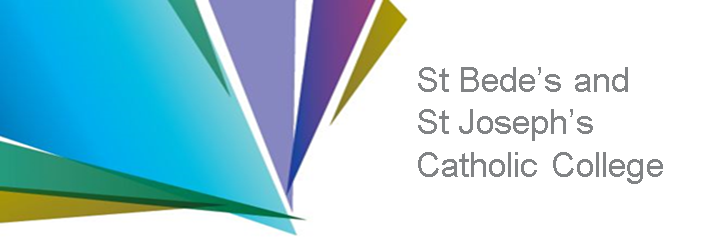    SUPPLEMENTARY INFORMATION FORM FOR ADMISSION TO A VOLUNTARY AIDED CATHOLIC SCHOOL                                                                   Years 7, 8 and 9 - Ignis, Cunliffe Road, Bradford BD8 7AP                                                                     Years 10 and 11 - Ardor, Highgate, Bradford BD9 4BQThe school to which you are applying is a voluntary aided Catholic school. The school is designated as a school with a religious character and as such is permitted to give priority to applicants who are of the faith of the school.The governing body has responsibility for admissions to the school. In order to apply the school’s oversubscription criteria, the governing body requires additional information that is not collected on the local authority’s Common Application Form. This information can be supplied by completing this Supplementary Information Form. Failure to complete this form may affect the oversubscription criteria in which your child is placed. If, at the time of admission, you will have other children attending this school, please provide details below:CATHOLIC CHILDRENIf you think that your application should be considered under category 1-6 of the Admission Policy, then you must supply the information below and attach the evidence requested.EASTERN CHRISTIAN CHURCHIf you think that your application should be considered under category 9 of the Admission Policy, then you must supply evidence of baptism as requested in the admission policy.In compliance with the General Data Protection Regulation (GDPR) and the Data Protection Act 2018, we wish to ensure that you are aware of the purpose for which we collect and process the data we have asked you to provide on this form.We areSt Bede’s and St Joseph’s Catholic College, Cunliffe Road, Bradford BD8 7APBeing a Catholic education provider, we work closely with the School’s Diocesan Authority, the School’s Trustees, the Local Authority, the Catholic Education Service and the Department for Education, and may share the information you provide on this application form if we consider it is necessary in order to fulfil our functions.The person responsible for data protection within our organisation is Mr J Utting and you can contact him with questions relating to our handling of the data by phoning the school on 01274 941941We require the information we have requested for reasons relating to our functions as the admission authority of the School.It is necessary for us to process personal data for the performance of a task carried out in the public interest or in the exercise of official authority vested in the controller (Article 6(1)(e) of the GDPR).To the extent that you have shared any special categories of data this will not be shared with any third parties except as detailed in paragraph 2 above, unless a legal obligation should arise.It is necessary for us to process special category data for the performance of a task carried out in the public interest or in the exercise of official authority vested in the controller (Article 6(1)(e) of the GDPR). Additionally, processing is necessary for reasons of substantial public interest on the basis of Union or Member State law which is proportionate to the aim pursued and which contains appropriate safeguards (Article 9(2)(g) of the GDPR).If the application is successful, the information you have provided on this form will be migrated to the School’s enrolment system, and the data will be retained and processed on the basis of the School’s fair processing notice and data protection policies which apply to that data.If the application is unsuccessful, the application form and any documents submitted in support of the application will be destroyed after a period of 12 months. The school may keep a simple record of all applications and their outcome as part of their permanent archives in accordance with the School’s data retention policy.To read about individual rights and/or to complain about how we have collected and processed the information you have provided on this form; you can make a complaint to our organisation by referring to our Complaints Procedure Policy on the school website. If you are unhappy with how your complaint has been handled, you can contact the Information Commissioners Office via their website at: ico.org.uk.I confirm that I have read the Admissions Policy of the school and that the information I have provided is correct. I understand that I must notify the school immediately if there is any change to these details and that, should any information I have given prove to be inaccurate, the governing body may withdraw any offer of a place even if the child has already started school.Signed …………………………………………………	Date …………………………………………….Please return your completed form before 31st October 2022 to:AdmissionsSt Bede’s and St Joseph’s Catholic College Cunliffe RoadBradford BD8 7AP  Full name of child (including  surname)Child’s Date of birthReligion of ChildChild’s permanent address (including postcode)Full name of parent/carerContact telephone number(s)Child’s Current Primary SchoolFull name    Date of birth  Current year groupDate of Baptism Name of your parish priest You must attach proof of   baptism i.e. baptism   certificate or a letter from your priestPlace of Baptism and addressPlace of Baptism and addressDate of BaptismName of Eastern Christian Church of which you area member You must attach proof of baptism i.e. baptism certificate or a letter from the authorities of the churchPlace of Baptism and address